Seed lot characteristicsA description of the seed lot includes the level of impurities, seed size, and damaged, deformed or diseased seed.‘Impurities’ is described by the degree of contamination through weed seeds, seeds of other crops or species, and inert material such as stones, dirt or twigs.  Impurity is expressed on a percentage basis by weight.  ‘Seed size’, plumpness and/or fullness, are generally desirable seed characteristics. They indicate that the seed has the potential to produce vigorous seedlings under favorable conditions.  ‘Damaged, deformed or infected seed’.  High quality seed should be free from seed-borne diseases, insects and other extraneous matter.  They should also be free from various types of mechanical injury that reduce germination and seedling vigor.  ‘Red Rice’ kernels are not acceptable in the rice market place. Kernels should not have more than 25% of its surface area colored red or red streaked.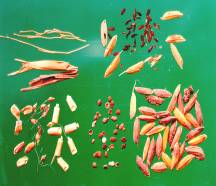 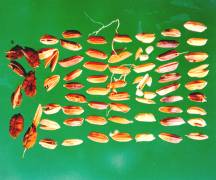 